          《在线课堂》学习单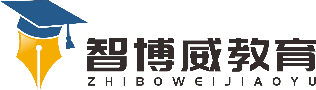 班级：                姓名：                 单元语文3年级上册第1单元课题1.大青树下的小学温故知新1、看拼音写汉字。   zǎo  chén    hàn  zú       xiān  yàn      fú  zhuānɡ  （     ） （     ） （     ） （    ）   dǎ   bàn        ān  jìnɡ         cū  zhuànɡ （     ） （     ）  （     ）  2、我国有（       ）个民族,其中少数民族有（       ）个。 3.填词练习。 (      )的服装   (     )的小鸟      (      )的国旗   (     )的铜钟
自主攀登1、我能填。    píng             dài                hú（    ）坝       （    ）表         （    ）蝶 （    ）果       （    ）领          二（    ） （    ）等        爱（    ）        （    ）水 2、我会选：把括号中不恰当的词语划掉。 放学了，操场上十分（安静  宁静  平静）。 （2）想着妈妈期待的目光，他的心情久久不能（安静  宁静  平静）。稳中有升想想说说：这所小学给我留下了深刻印象,我要和小伙伴说说。   我喜欢大青树下的小学，因为（                   ）。我喜欢大青树下的小学，因为（                   ）。（3）我喜欢大青树下的小学，因为（                   ）。
说句心里话